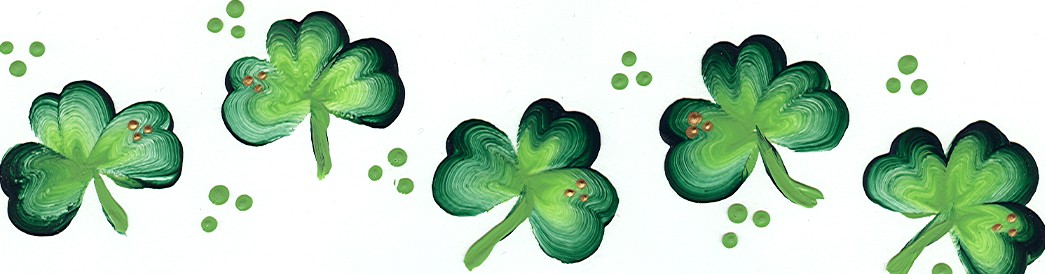 March NewsletterRead Across AmericaRead Across America is an annual reading motivation and awareness program that calls for every child in every community to celebrate reading.  We plan on hosting this very special event on Friday, March 1st in honor of beloved children’s author Dr. Seuss (March 2nd).  We are inviting parents, grandparents, aunts, uncles, or someone close to your child to come in and read a book with their class.  There is a sign-up sheet as well as a display of Dr. Seuss books in the main hall for you to pick from.  The best times to do so are between 9:30-11:00 am and again between 3:30-5:00 pm.  Please let your child’s teacher know what time you plan to come in.Summer ScheduleThe 2019 Summer Schedule forms will be attached to this email and there will also be some available on the sign-in counter.   Please take the time to fill out your child’s schedule for the summer by Friday, March 15th.  Our center is very full and we need this information for scheduling and forecasting purposes.  Filling out the form does not obligate you in anyway.  If your scheduling needs change please inform us as soon as possible.Spring CelebrationEveryone is in full swing as we prepare for our 27th Annual Spring Celebration on Friday, April 5th at the Columbia St. Mary’s Center in Cedarburg.  Our theme this year is “Musicals” so get ready for a magical evening of music as the teachers and children perform songs from some of your favorite musicals. The doors open at 5:00 PM with food, games, bounce house, raffle tickets our famous silent auction and the much anticipated children’s performances which will begin at 6:15 PM.  Raffle tickets can be purchased up until the time of the drawing at 7:45 PM and the silent auction will end at 7:50 PM.  Remember, if you or your business would like to donate any item/s for our silent auction or raffle prize, please see someone in the office.  Also, we will be closing the center at 5:30 PM on April 5th so that everyone can get to the Spring Celebration in plenty of time. .The “Fresh Out of the Oven” Bake sale was big success.  We want to thank everyone who supported it in any way.  We raised $161.00 that will go towards the purchase of a new oven.  “Chili & Cornbread for Supper”Our Miss Lindsay will be cooking “Chili and Cornbread” for super on Wednesday, March 13th so you can pick up your child/children and pick up supper to go.  Watch for more information on how you can order and pay ahead of time so we can make sure to have everything ready to go.  All proceeds will be added to the purchase of the new oven.No SchoolThere will be no school for EC, 4K, 5K-12 on Friday, March 15th.  Please let the office know if your child will need to be scheduled for this day.Happy BirthdayClaire Abshire  -  March 3rd  -  1 year oldDiana Kahn  -  March 7th  -  1 year oldWinter Scott  -  March 8th  -  1 year oldOwen Feuerer  -  March 10th  -  1 year oldMiss Lisa Clarke  March 12th  Miss Lisa Decker  March 14thMiss Katie  March 16th Grayson Kohlmann  -  March 19th  -  3 years oldMilo Shively  -  March 29th  -  1 year oldKillian Klenke  March 23rd  -  4 years oldHappy AnniversaryMiss Emily Kruschke  -  1 YearPajama Day is Thursday, March 14th so plan on rolling out of bed and coming to school in your favorite “jammies.”  